ORDENANZA IX – Nº 466ANEXO ÚNICO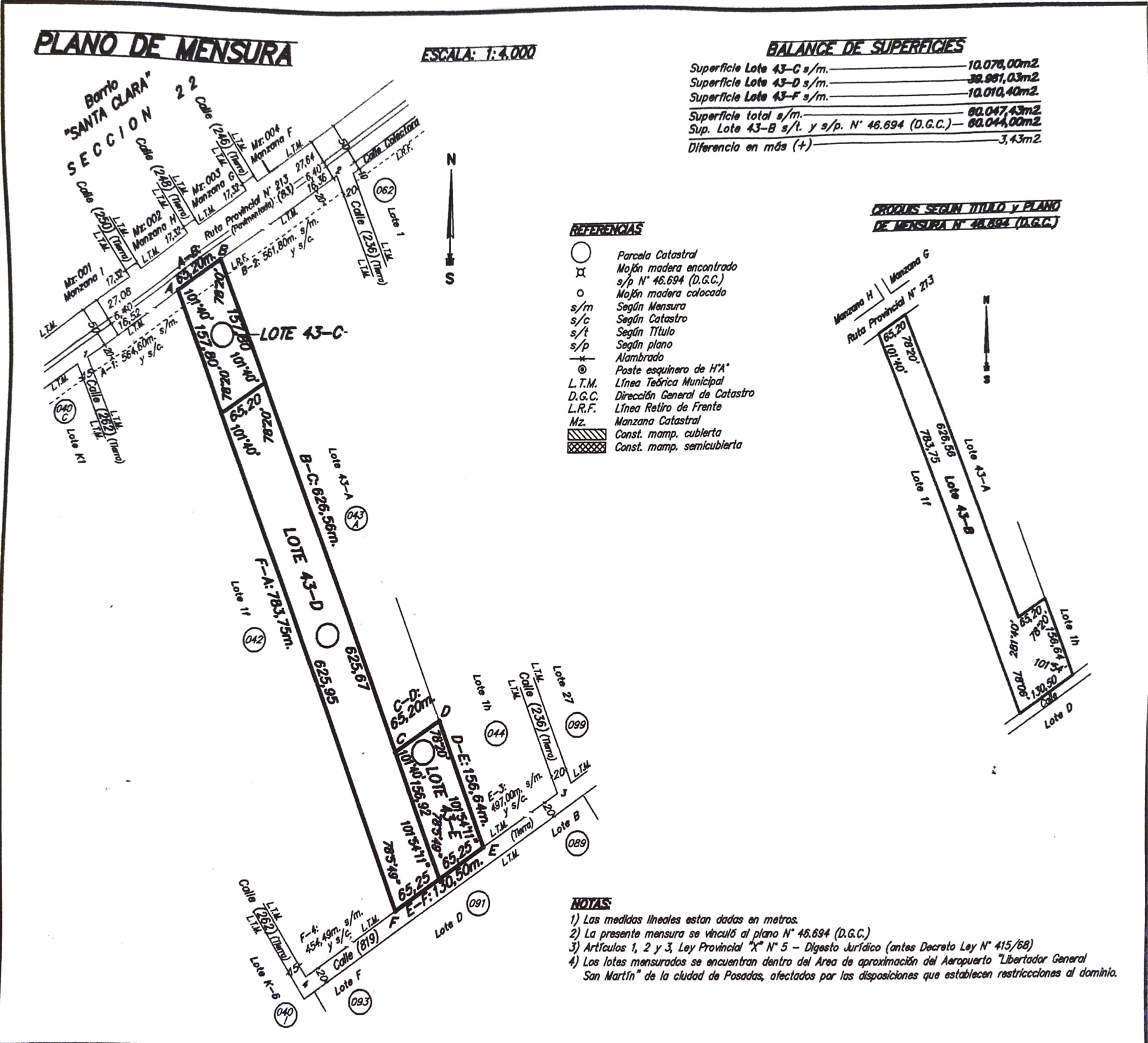 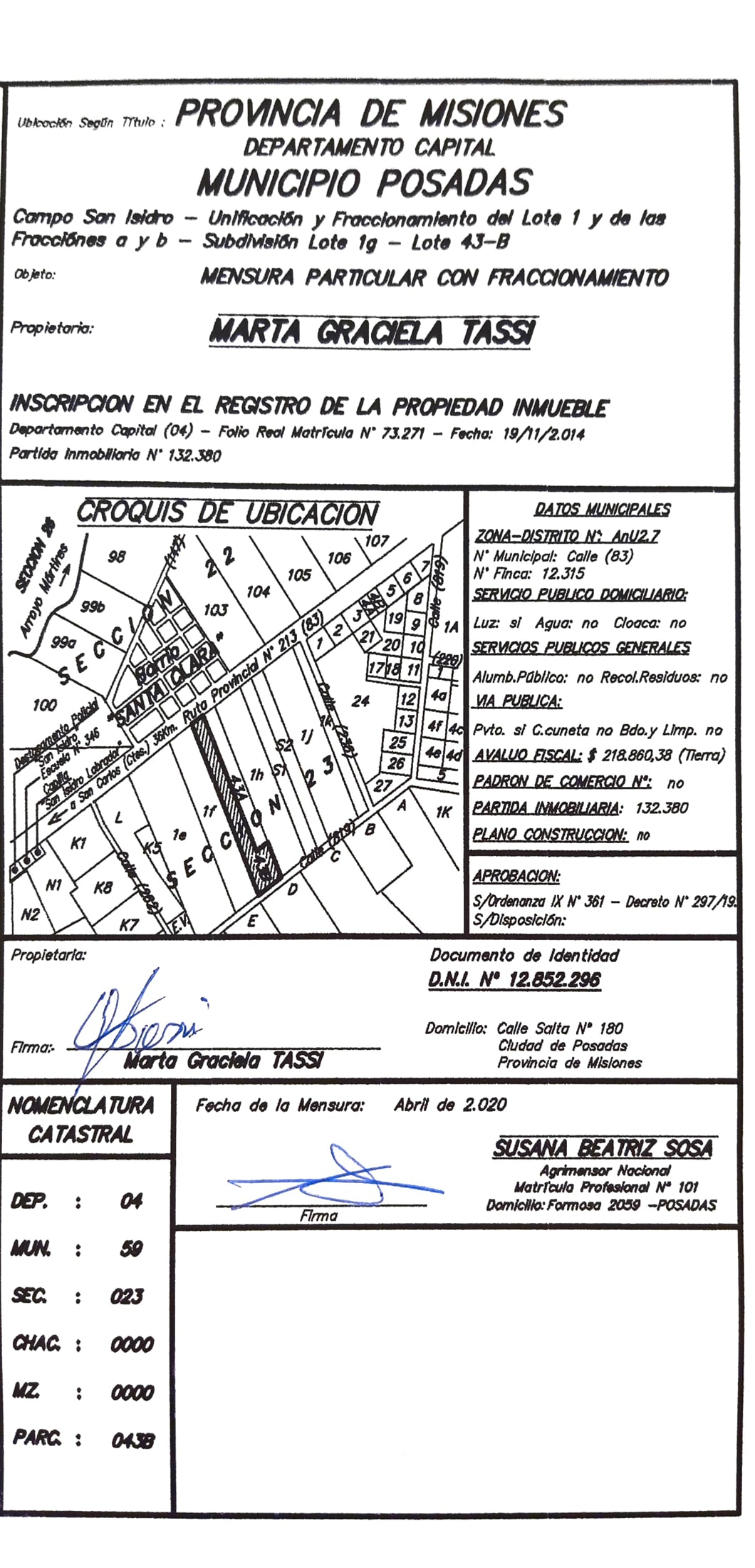 